IOŚ.271.20.2021                                        Gzy, 30.07.2021 r.                  Zawiadomienie o unieważnieniu postępowaniaDotyczy: postępowania o udzielenie zamówienia publicznego prowadzonego w trybie zapytania ofertowego pn. 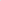 „Poprawa stanu zagospodarowania terenu  wraz z oczyszczeniem i pogłębieniem stawu naturalnego”.W postępowaniu o udzielenie zamówienia wpłynęła jedna oferta- oferta Firmy CAT- KOP Szczepański Paweł, ul. Goworowska 1A, 07-311 Wąsewo, cena oferty wynosi 150 060,00 zł brutto.  Cena oferty znacznie przewyższa kwotę, którą Zamawiający zamierza przeznaczyć na sfinansowanie zamówienia i w chwili obecnej Zamawiający nie ma możliwości zwiększenia tej kwoty. W związku z powyższym unieważniam postępowanie.Sporz. M. Permanicka